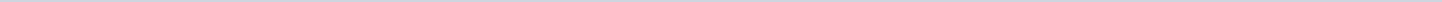 Geen documenten gevonden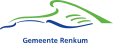 Gemeente RenkumAangemaakt op:Gemeente Renkum29-03-2024 13:07Jaarverslagen0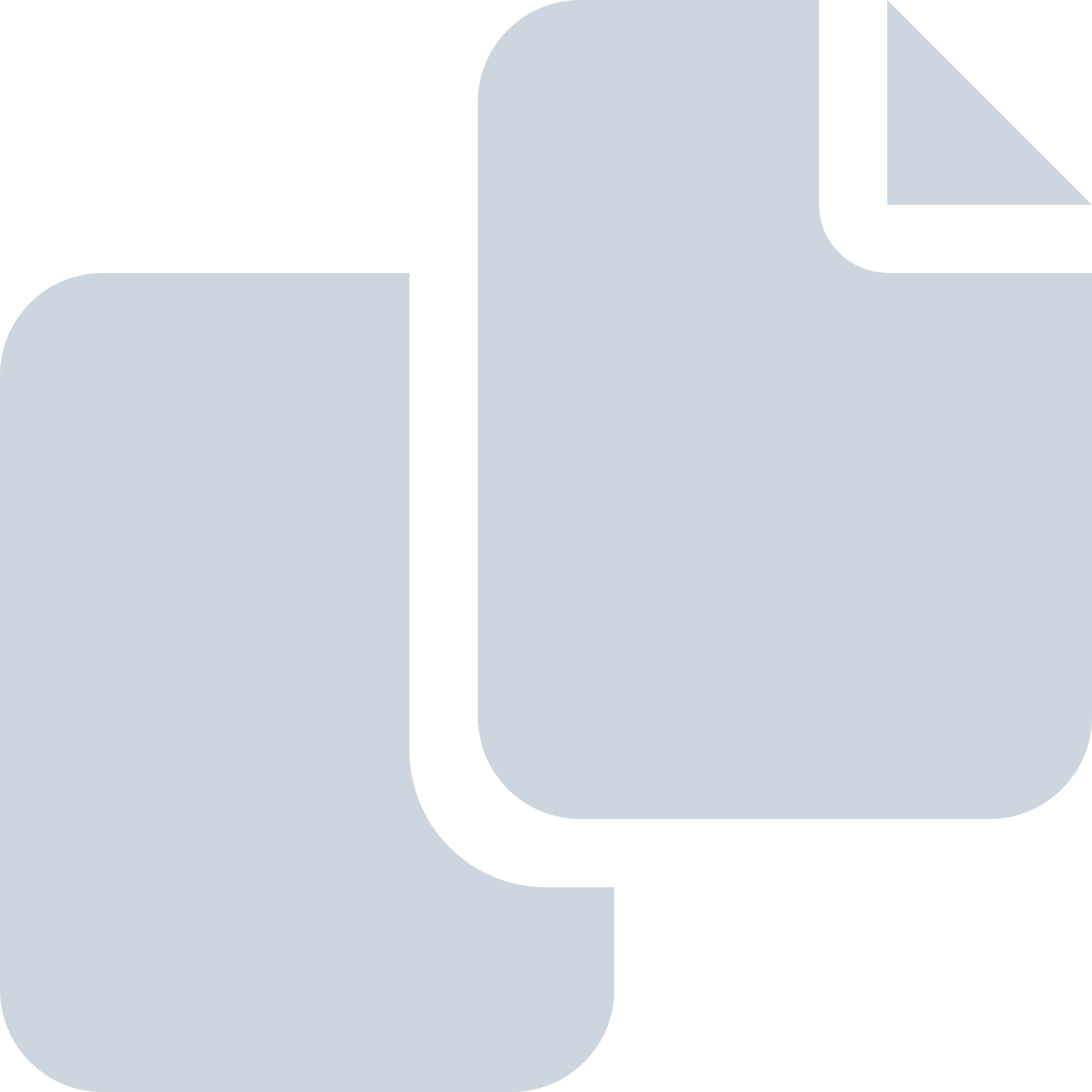 Periode: november 2017